Veteran Health Identification Card (VHIC 4.29)User Guide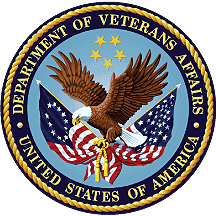 Volume 5 – Card Replacement UserVHA Enrollment ServicesMay 2024Department of Veterans AffairsOffice of Information and Technology (OI&T)Revision HistoryNOTE: The revision history cycle begins once changes or enhancements are requested after the document has been baselined.Table of Contents1.	Introduction	51.1.	Purpose	51.2.	Document Orientation	51.2.1.	Organization of the Manual	51.3.	Assumptions	51.3.1.	Disclaimers	61.3.1.1.	Software Disclaimer	61.3.1.2.	Documentation Disclaimer	61.3.2.	Documentation Conventions	61.4.	Enterprise Service Desk and Organizational Contacts	62.	Veteran Health Identification Card – What is it?	73.	Getting Started	83.1.	Roles Within VHIC	83.2.	Proper Navigation of the VHIC Application	83.3.	Logging On: VHA Enrollment System Link to VHIC	83.4.	VHIC Home Screen	93.4.1.	Veteran Card Details Page	94.	Requesting a Replacement VHIC Card	124.1.	Card Replacement Eligibility	124.2.	Requesting a Replacement Card	134.2.1.	VHIC Card Replacement Request	144.2.1.1.	Branch of Service	194.2.1.2.	Mailing Address Verification	214.2.1.3.	Photograph Verification	23Table of FiguresFigure 1: Example of what the VHIC looks like	7Figure 2: VHIC VES Hyperlink	8Figure 3: VHIC VES User Home Page	9Figure 4: Veteran Identity Section	10Figure 5. Veteran Identity Section with Preferred Name	10Figure 6: Card Detail Section	11Figure 7: Veteran Card History Section	11Figure 8: Card Not Eligible for Replacement	12Figure 9: Card Eligible for Replacement	13Figure 10: Select the Get Replacement Card Button	14Figure 11: Veteran Identity Confirmation Page	15Figure 12. Veteran Identity Attributes with Preferred Name	16Figure 13: Select Replacement Reason	16Figure 14: Select Mailing Address	17Figure 15: Select Next Button to Continue	18Figure 16: Branch of Service Selection	20Figure 17. Branch of Service Selection Preferred Name Highlighted	21Figure 18. Veteran With Foreign Mailing Address	21Figure 19. Confirm Foreign Address Setting	22Figure 20: Save Card Request	22Figure 21: Validate Veteran Photo	23Figure 22: Photo Does Not Meet VHIC Standards	23Figure 23: Cancel Black and White Photo	24Figure 24: Card Request Submitted	24Figure 25: Close Browser Window	25Figure 26: Pending Request No EDIPI	25Figure 27: On Hold Request Confirmation Box	25Figure 28: HC IdM Request Confirmation	26Figure 29: Active Request Exists in System Message	26Figure 30: Reason for Hold: No EDIPI	27Figure 31: On Hold Request Confirmation Request	27Figure 32: Saved on Hold	28Table of TablesTable 1: Enterprise Service Desk Contact Information	6IntroductionPurposeThe purpose of this User Guide is to provide general system information, as well as accessibility and user roles with the VHIC application. This User Guide will provide a detailed walkthrough of creating a Veteran Health Identification Card replacement request using the VHIC application.Document OrientationOrganization of the ManualThis User Guide is divided into sections to allow you to quickly obtain the information you need.The first section will provide an overview of the documentation.The second section explains what a VHIC is and what the eligibility requirements are.The third section reviews the various user roles and their accessibility within the VHIC application and will walk the user through the steps needed to access the VHIC application, as well as some general guidelines on using the VHIC application.The fourth section will give the user step-by-step details of how to complete the Replacement Card Request. Once all of the required information has been provided, the final step in the process will allow a VHIC request to be submitted for processing.Each day, these card requests are transmitted from the VHIC system to a vendor to print and mail the cards to the Veterans, the preferred facility, or the requesting facility. Typically, the cards are received in 7-10 business days from date of request. To ensure the VHIC is received at the appropriate address, the VHIC Clerk must verify that the correct address is used, and the Print Vendor verifies that the address is valid. If the U.S. Postal Service cannot deliver the card, it is returned to the requesting facility. AssumptionsThis guide has been written with the following assumed experience/skills of the audience:User has basic knowledge of the operating system (such as the use of commands, menu options, and navigation tools).User has been provided the appropriate active roles required for the VHIC application.User is using Google Chrome or Microsoft Edge to do their job of either Creating a VHIC Card Request, Running Reports, or Managing VHICs depending on user roles.User has validated access to the VHIC application.User has completed any prerequisite training.DisclaimersSoftware DisclaimerThis software was developed at the Department of Veterans Affairs (VA) by employees of the Federal Government in the course of their official duties. Pursuant to title 17 Section 105 of the United States Code this software is not subject to copyright protection and is in the public domain. VA assumes no responsibility whatsoever for its use by other parties, and makes no guarantees, expressed or implied, about its quality, reliability, or any other characteristic. We would appreciate acknowledgement if the software is used. This software can be redistributed and/or modified freely provided that any derivative works bear some notice that they are derived from it, and any modified versions bear some notice that they have been modified.Documentation DisclaimerThe appearance of external hyperlink references in this manual does not constitute endorsement by the Department of Veterans Affairs (VA) of this Web site or the information, products, or services contained therein. The VA does not exercise any editorial control over the information you may find at these locations. Such links are provided and are consistent with the stated purpose of the VA.Documentation ConventionsThis manual uses several methods to highlight different aspects of the material.Various fonts and symbols are used throughout the documentation to alert the reader to special information. The following table gives a description of each of these symbols:Descriptive text is presented in a proportional font (as represented by this font).“Screenshots” of computer online displays (i.e., character-based screen captures/dialogs) and are shown in a non-proportional font and enclosed within a box. Also included are Graphical User Interface (GUI) Microsoft Windows images (i.e., dialogs or forms).Screen shot and section cross references will be seen in italic font (such as this)User's responses to online prompts (e.g., manual entry, taps, clicks, etc.) will be [boldface] type and enclosed in brackets.Enterprise Service Desk and Organizational ContactsThe support contact information documented herein is intended to restore normal service operation as quickly as possible and minimize the adverse impact on business operations, ensuring that the best possible levels of service quality and availability are maintained.The following table lists the contact information needed by site users for troubleshooting purposes. Support contacts are listed by description of the incident escalation and contact information (phone number and options to select).Table 1: Enterprise Service Desk Contact InformationVeteran Health Identification Card – What is it?The VHIC serves as an identification mechanism for Veterans that are enrolled in the VA Healthcare system and supports efficiencies at VA medical facilities throughout the United States. Although not required by Veterans to receive medical care at a VA facility, it does enable Veterans to check in for VA appointments more quickly. The VHIC system is a web-based application that VHIC Clerks use to issue VHICs to enrolled Veterans.Figure : Example of what the VHIC looks like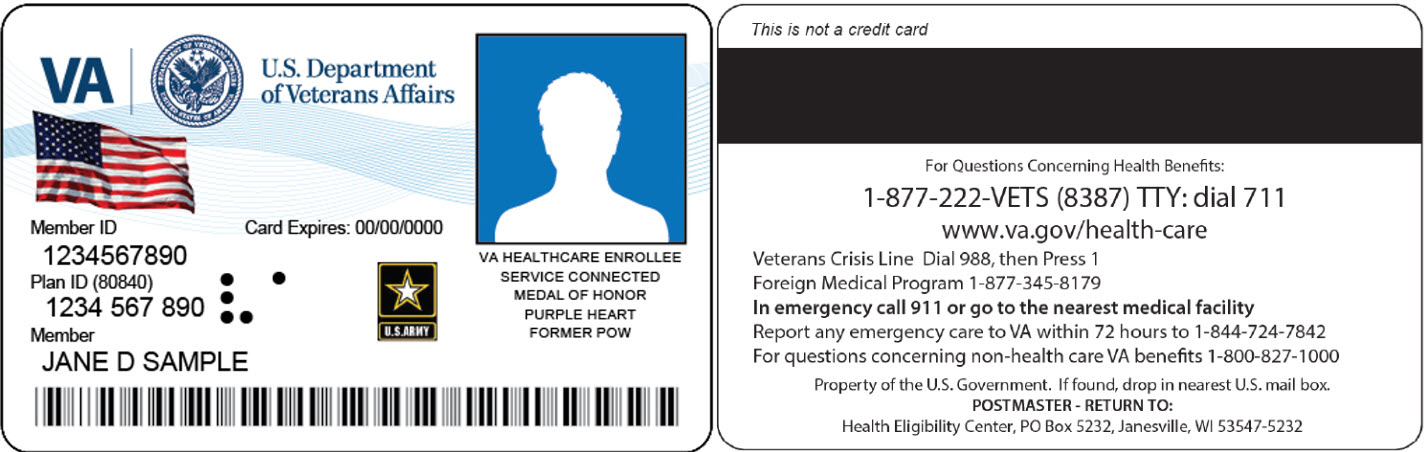 In order to be able to receive a VHIC, a Veteran must meet the following eligibility criteria:Be eligible for VA medical benefitsBe enrolled in the VA Healthcare systemBe Level 2 proofed at a VA medical facilityVeteran identity must be recognized in the Master Person Index (MPI), which is managed by the Identity and Access Management (IAM) of the VAGetting StartedRoles Within VHICThe VHIC application is built to accommodate a specific set of pre-established user roles. During the provisioning process, the VHIC user will have a role assigned to them, which will determine what aspects of the VHIC application are available to them. The following breaks down the specific roles and the areas of access that accompany each role.If, while utilizing the VHIC application, a user finds they do not have access to items they feel they should have access to or find that they have access to items they should not, based on the definitions listed below, the VHIC user should report this information to their VHIC Supervisor. The VHIC Supervisor should then verify that the proper role has been assigned.For a complete list of Roles and Access levels please refer to the VHIC Roles and Access document.Proper Navigation of the VHIC ApplicationThe correct way to navigate through the VHIC application is to use the buttons that are located at the bottom of each screen instead of using the Browser’s built in Back button. Please do NOT use the Back button at the top of your browser window to navigate back to a previous screen; this will cause errors to occur.Logging On: VHA Enrollment System Link to VHICOnce users are logged into the Enrollment System, an eligible user will be able to click on a hyperlink in the VHA Enrollment System and be directed to VHIC. Their VHIC role of Card Replacement User provides access to features in the VHIC application for VES Users use only.Figure : VHIC VES Hyperlink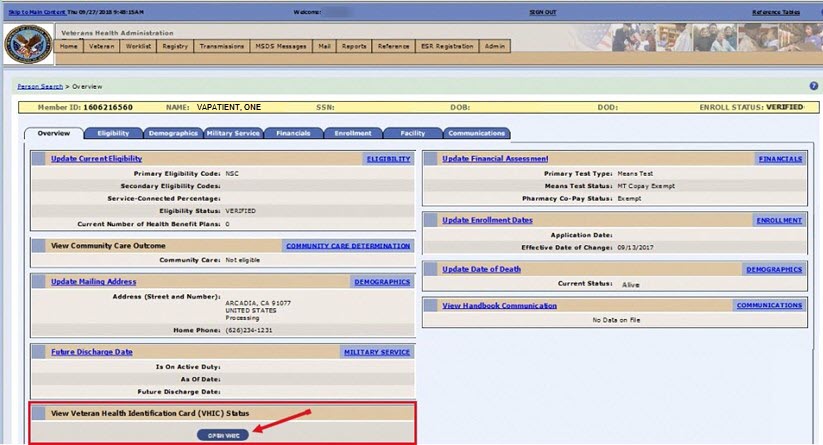 VHIC Home ScreenAfter the hyperlink has been selected, a second browser tab will be opened and VHIC Users will be directed to the Home screen assigned to their roles. To the eligible HEC VES users (Card Replacement Role), the Veteran Card Details page serves as their Home page for the application.Figure : VHIC VES User Home Page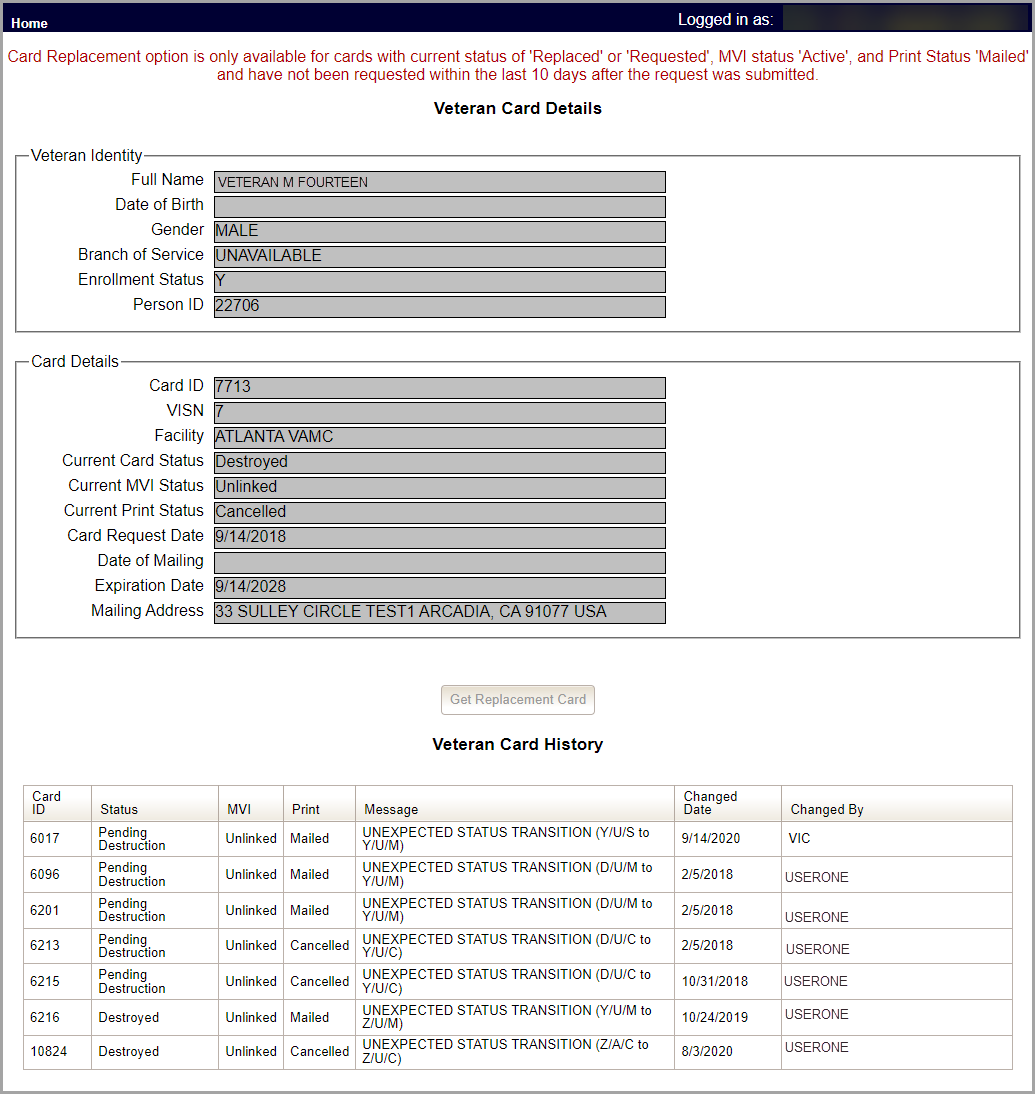 Veteran Card Details PageThe Veteran Card Details page provides the latest Card Status information based on the card ID received from the VHA Enrollment System and provides capability to request a replacement VHIC card based on the business rules for card replacement.The Veteran Card Details page is broken into three sections.Veteran Identity InformationThis section provides the Veteran Identity Information including:Veteran’s Full NameDate of BirthGenderBranch of ServiceEnrollment StatusPerson IDFigure : Veteran Identity Section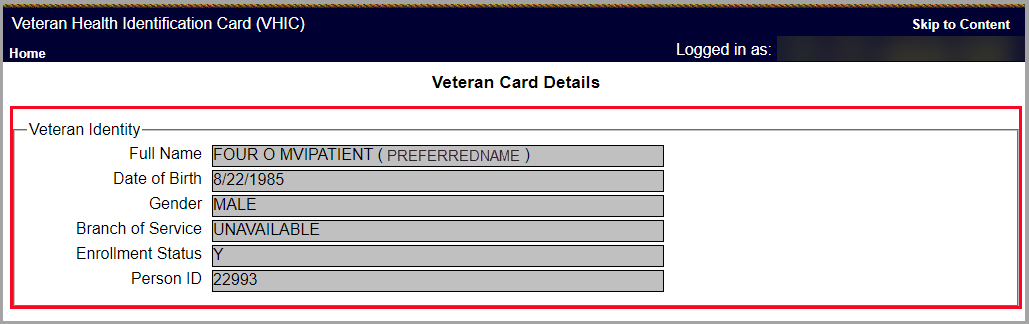 NOTE: If the Veteran has a Preferred Name on file it will appear within parenthesis where the Full Name appears as seen in the below example.Figure . Veteran Identity Section with Preferred Name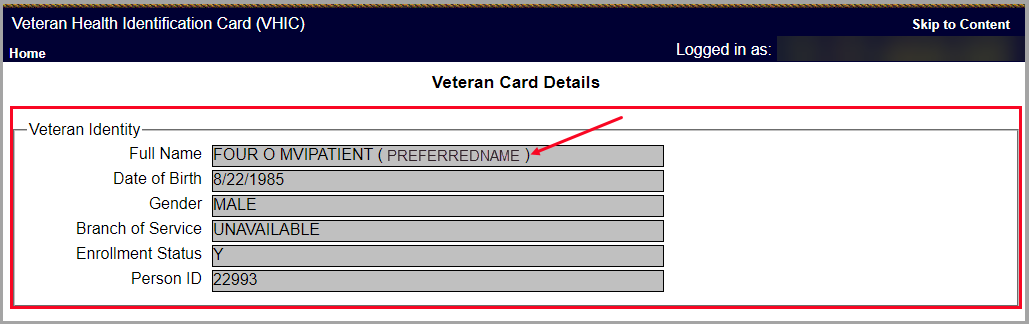 Veteran Card DetailsThis section provides the Veteran Identity Information including:Card IDVISNFacilityCurrent Card StatusCurrent MPI StatusCurrent Print StatusCard Request DateDate of MailingExpiration DateMailing AddressFigure : Card Detail Section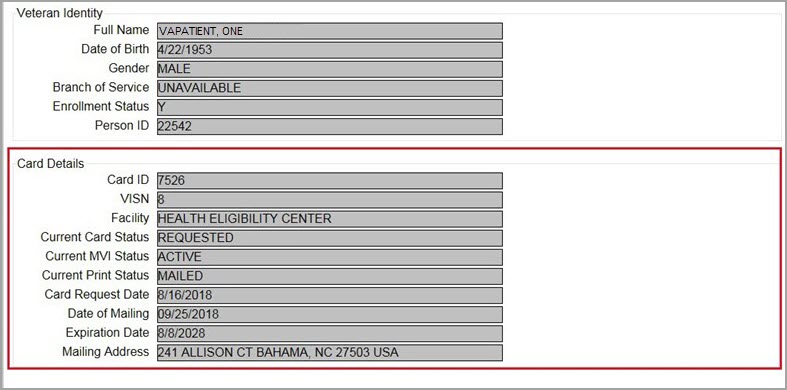 Veteran Card HistoryThis section provides the Veteran Card Information including:Card IDCard StatusMPI StatusPrint StatusPrint MessageCard Status Change DateID of User that facilitated last Card Status changeFigure : Veteran Card History Section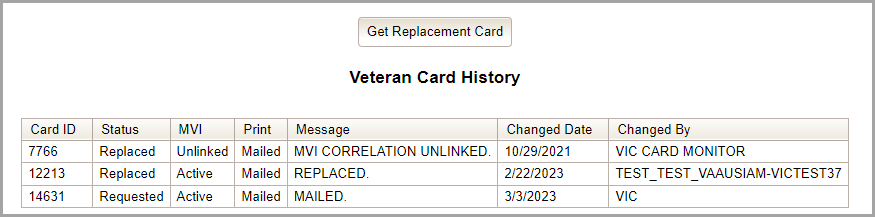 Requesting a Replacement VHIC CardCard Replacement EligibilityThe Card Replacement option is only available to veterans with an active VHIC card.A card replacement request may not be made within 10 days of the submission of a previous card request. If the replacement requirements are not met, the user will see a notification at the top of the page, and the [Get Replacement Card] button will be shown but greyed out and not available.Figure : Card Not Eligible for Replacement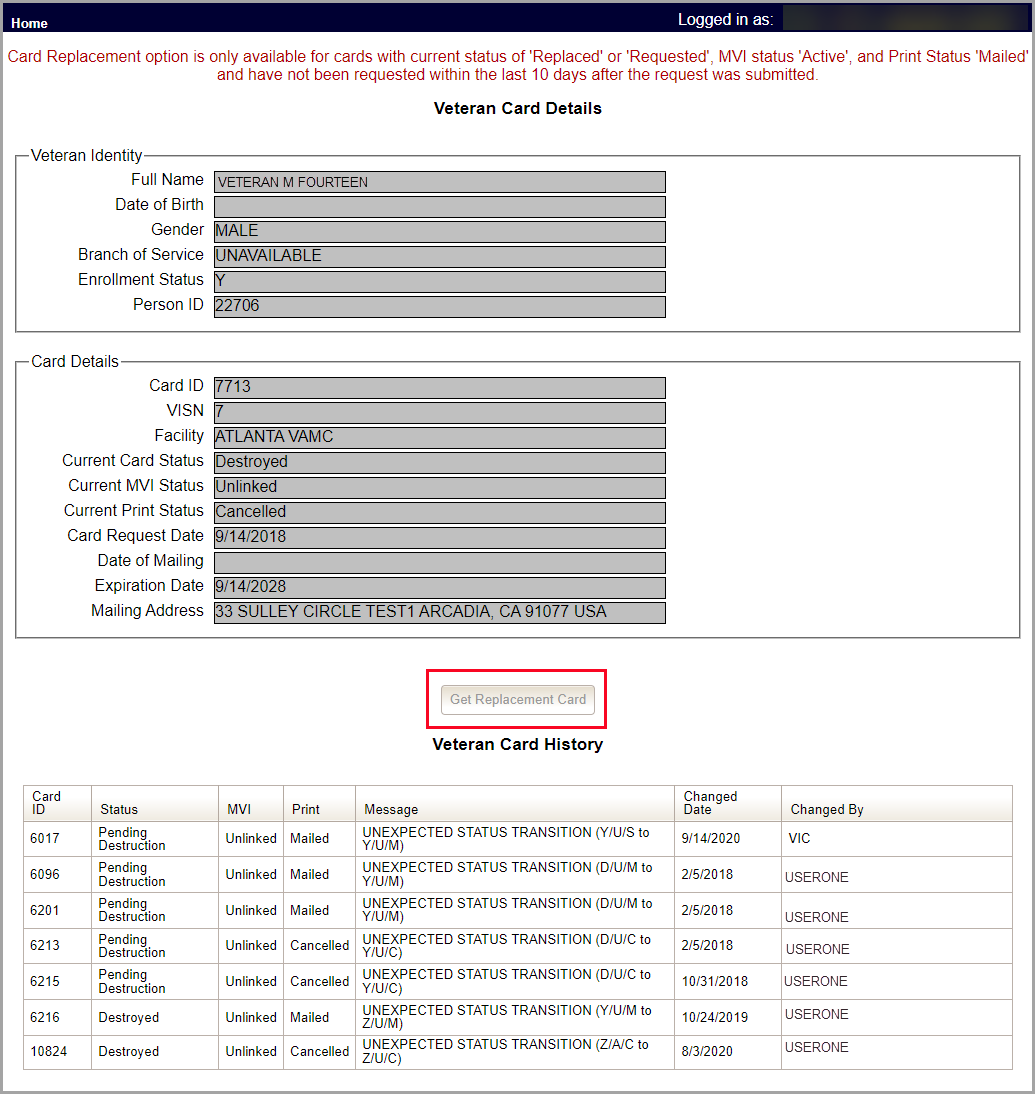 If the card is Eligible for Replacement, the [Get Replacement Card] button can be seen and selected.Figure : Card Eligible for Replacement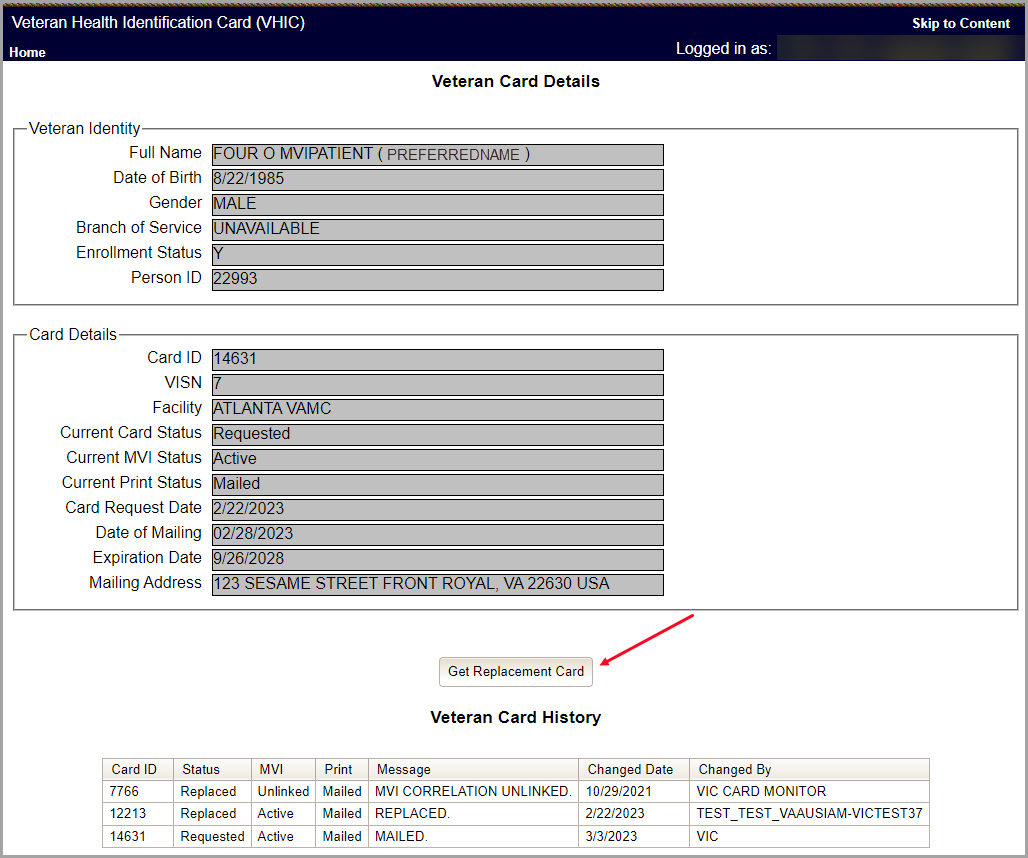 Requesting a Replacement CardThis section will give the VES user the step-by-step details of the process to replace a card in VHIC.VHIC Card Replacement RequestOnce you have been transferred from the VHA Enrollment System to the VHIC system, review and verify all information found on the Veteran Card Details Page. When all details have been verified, click on the [Get Replacement Card] button.Figure : Select the Get Replacement Card ButtonAfter clicking the [Get Replacement Card] button, you will be directed to the Veteran Identity Confirmation page. This screen displays the information retrieved from the Master Person Index (MPI) and the VHA Enrollment System (VES) for the selected Veteran. The purpose of this screen is to verify the displayed information, select the reason for replacement, and to determine where the Veteran’s card should be mailed.Figure : Veteran Identity Confirmation Page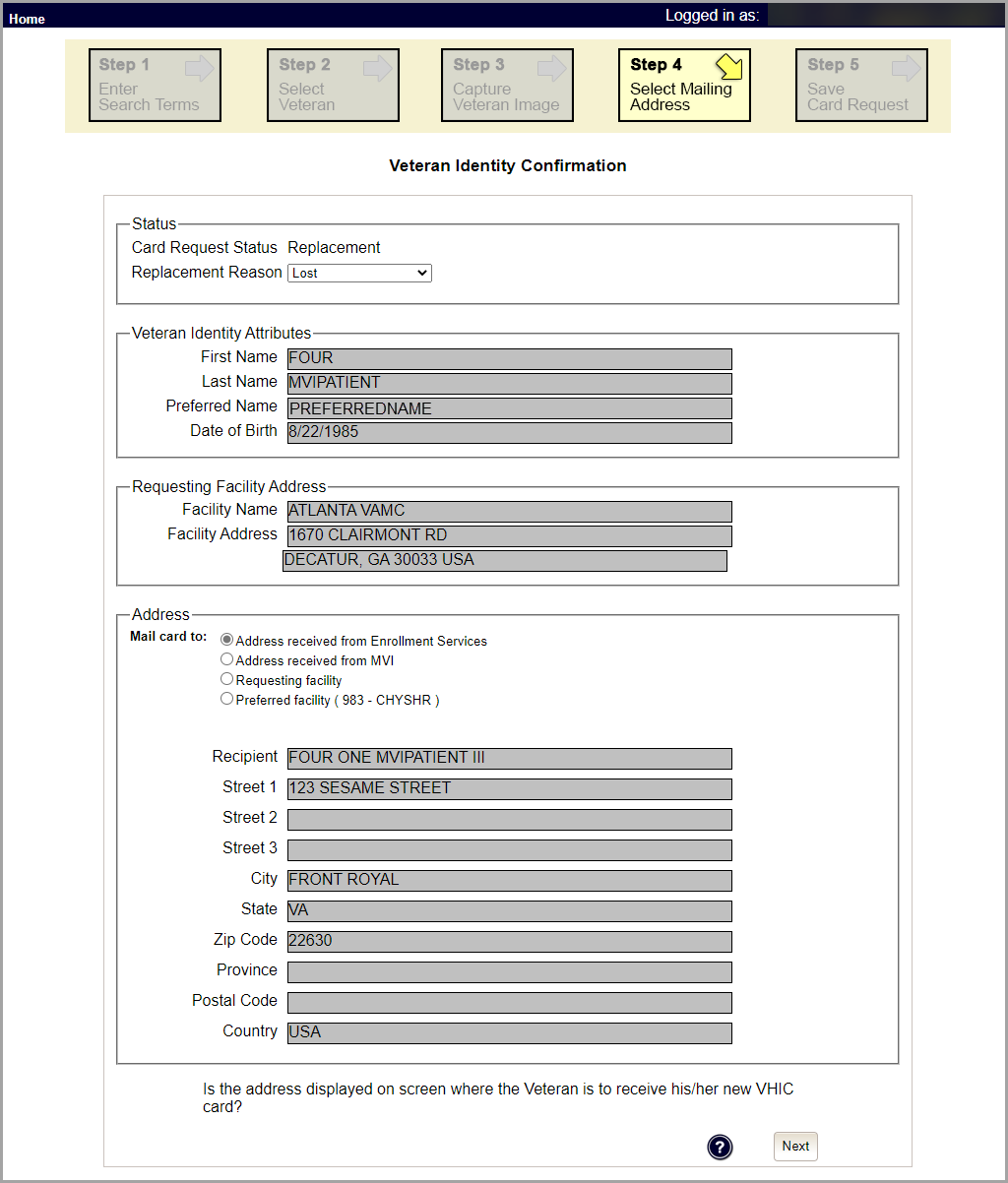 NOTE: If the Veteran has a Preferred Name on file it will appear in the Veteran Identity Attribute section as shown. Figure . Veteran Identity Attributes with Preferred Name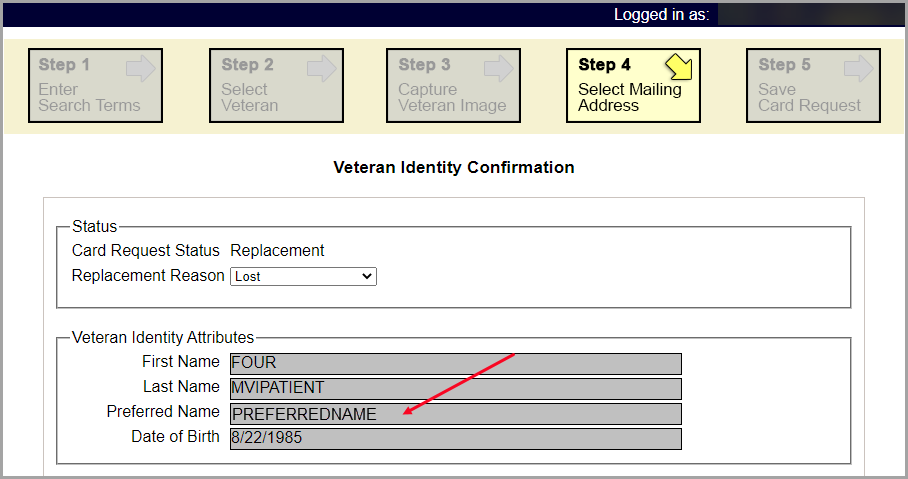 Select the reason for replacement from the drop-down menu. Confirm the Veteran and Facility information and move down to the Address section of the screen to select where the replacement card will be delivered.Figure : Select Replacement Reason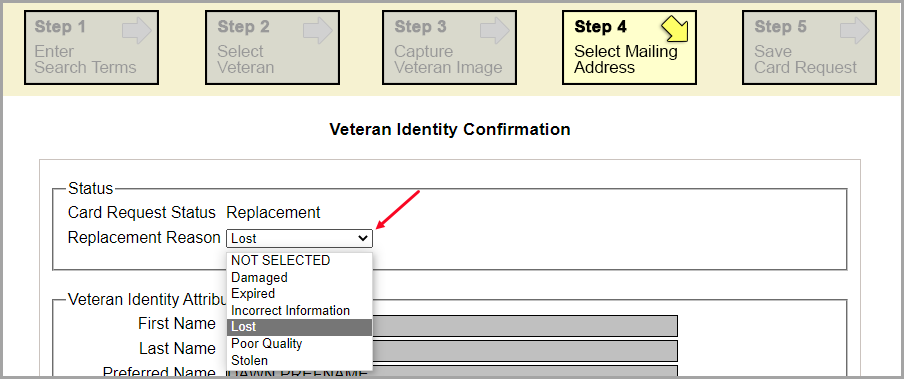 Figure : Select Mailing Address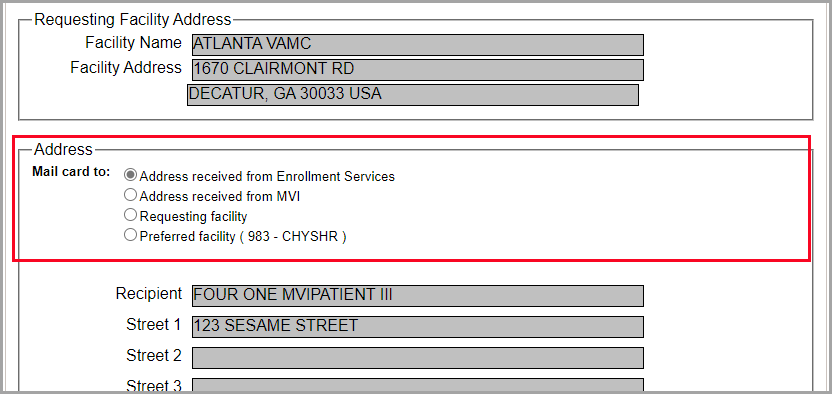 This step provides several mailing options for the card:Mail to the address received from Enrollment ServicesMail to the address received from MPIMail to the requesting facility If requesting facility is not known a message will be displayed above for the on-hold condition and the Requesting facility button will be grayed out as seen in Figure 15: Select Next Button to ContinueMail to the preferred facilityNOTE: If Enrollment has flagged the Veteran’s address as bad, a message stating why, as well as additional guidance on how to proceed, will be displayed near the top of the screen. At this point, if the Veteran opts to not update their information with VES, the Clerk MUST choose one of the remaining viable address options for mailing the card in order to proceed with the card request process.NOTE: If MPI has flagged the Veteran’s address as bad, a message stating why, as well as additional guidance on how to proceed, will be displayed near the top of the screen. At this point, if the Veteran opts not to update their information with MPI or VES, the Clerk MUST choose one of the remaining viable address options for mailing the card in order to proceed with the card request process. Selecting a radio button will automatically update the address information based on the selection. The process cannot continue until the appropriate radio button has been selected.NOTE: If no preferred facility information has been received from VES or the preferred facility address is flagged as bad, a message stating why, as well as additional guidance on how to proceed, will be displayed near the top of the screen. The Clerk MUST choose one of the remaining viable address options for mailing the card in order to proceed with the card request process. Selecting a radio button will automatically update the address information based on the selection. The process cannot continue until the appropriate radio button has been selected.Selecting a radio button will automatically update the address information based on the selection. The process cannot continue until the appropriate radio button has been selected.If the information on the screen is a correct match, select the [Next] button in the lower right hand to move forward.Figure : Select Next Button to Continue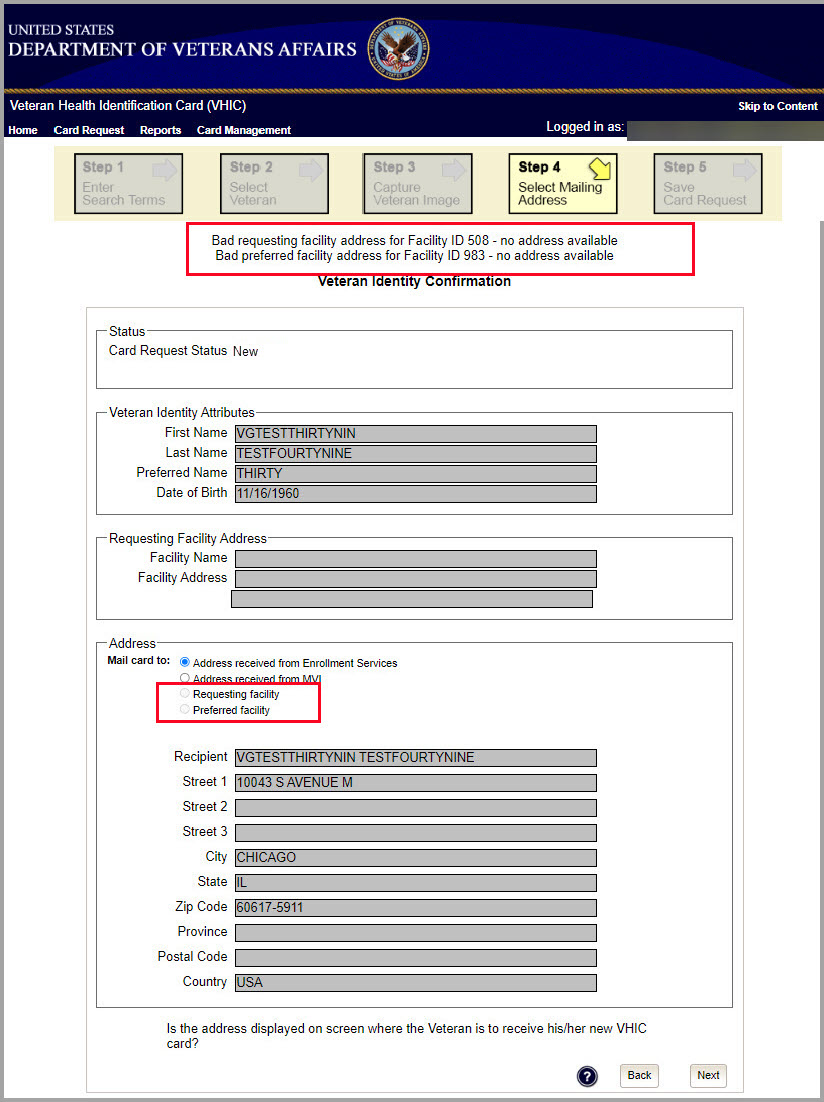 You will be directed to the Save Card Request page (Figure 20: Save Card Request) which gives the VHIC user and the Veteran one more opportunity to review all of the information on the screen for accuracy.This screen contains the following information for review:Name as it will appear on cardAddress card will be mailed to (this also contains the name as it will appear in the mailing address)Replacement reason (if applicable)Reason for hold (if applicable)Service-connected statusMedal of Honor statusPurple Heart statusPrisoner of War statusBranch of Service selectionDate of BirthOther fields that either will be populated or will populate upon final submission are:Card Number (populates upon final submission)Member IDICNMember Benefit Plan IDVISN and Facility where request is being processedBranch of ServiceIf available, the Veteran’s Branch of Service options will be displayed on screen. The Veteran should be given the opportunity to select which logo they would prefer to appear on their card or if they would like to decline the logo option altogether (decline is the default option). The appropriate radio button should be selected based upon the Veteran’s preference. Only those branches of service that are listed in the VHA Enrollment System and in which the Veteran has served will be shown. This will need to be chosen before submitting the card request.NOTES: Only one Branch of Service logo can appear on the card; those with more than one branch will have to select one or decline to show any logo.The Preferred Name listed on the preview screen will not be printed on the card. It is only housed in the VHIC system.Figure : Branch of Service Selection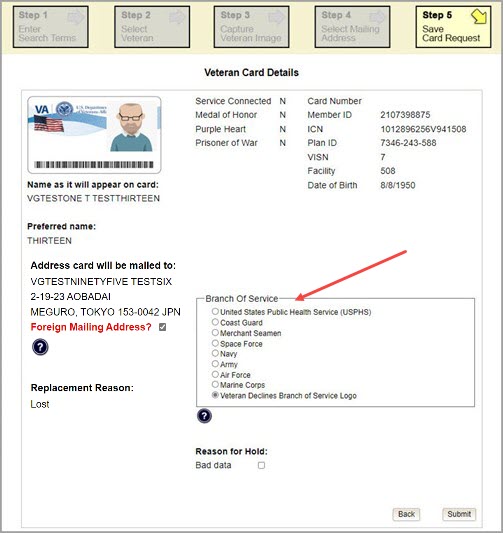 NOTE: If the Veteran has a Preferred Name on file, it will appear as seen in below. Though Preferred Name appears in the system; it does NOT appear on the VHIC card at this time.Figure . Branch of Service Selection Preferred Name Highlighted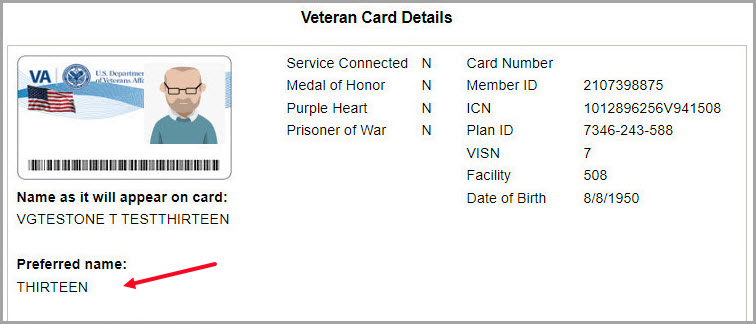  Mailing Address VerificationVeterans with a foreign mailing address, have different postage requirements. To ensure they are handled appropriately, select the check box indicating Foreign mailing address.Figure . Veteran With Foreign Mailing Address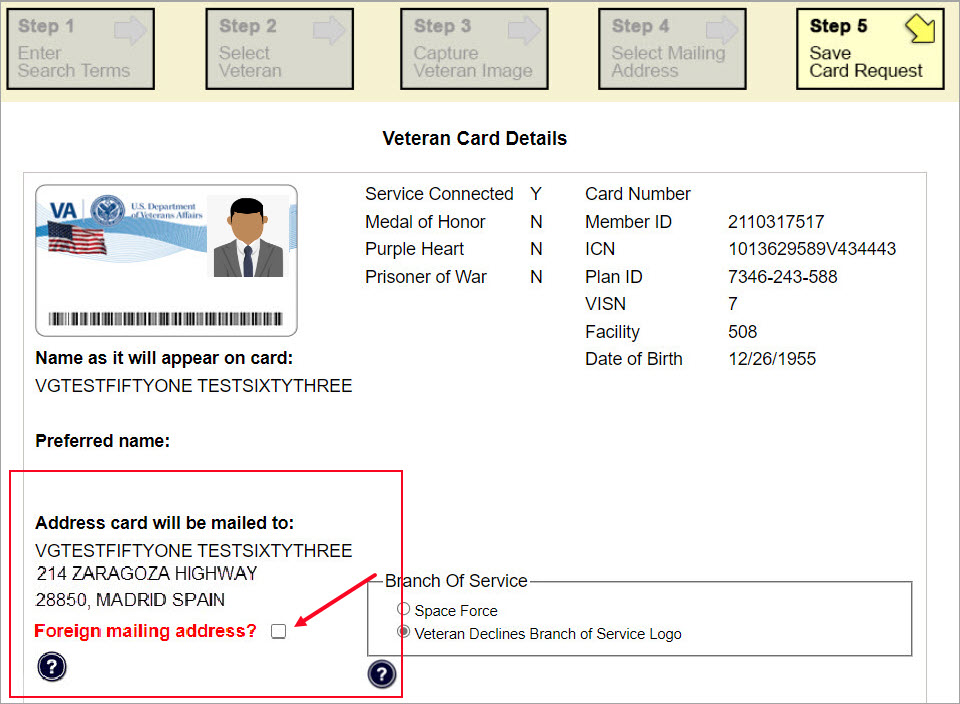 A pop-up message will appear asking you to confirm the Foreign Address Setting. Click [Yes] to continue or [Cancel] to return.Figure . Confirm Foreign Address Setting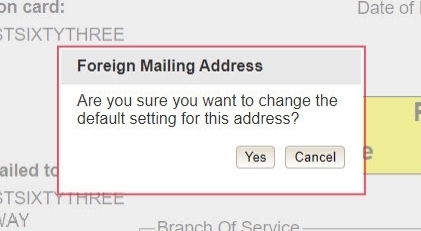 After the card and information have been confirmed, click the [Submit] button at the bottom of the page to advance the request.Figure : Save Card Request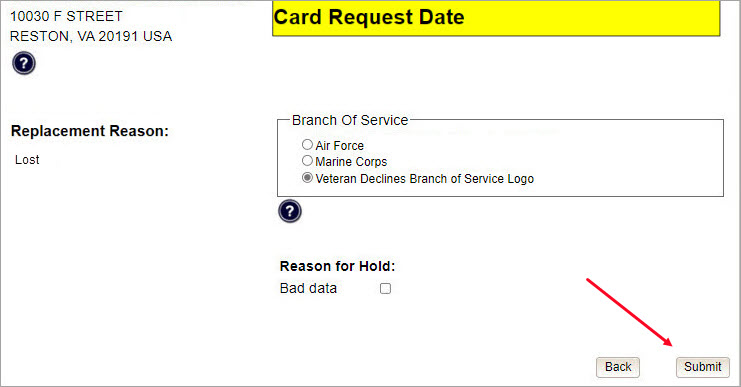 Photograph VerificationAfter reviewing and approving the card details the VHIC user will click the [Submit] button. A pop-up box will appear requiring the clerk to acknowledge that they have approved the final picture that will be submitted for card printing. Selecting ok will allow the process to continue and submitting the request possible.Figure : Validate Veteran Photo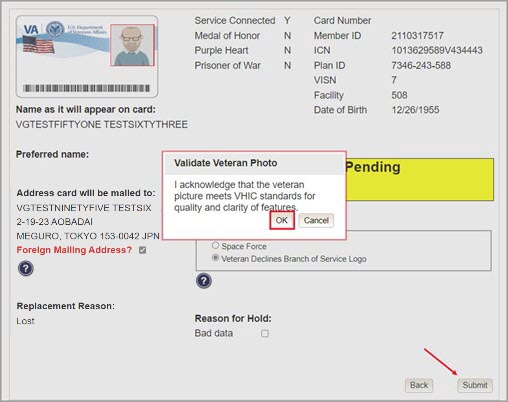 Should a new photograph be needed, the user selects [Cancel] and will need to refer the veteran to the VHIC office for a new photo and replacement card.Figure : Photo Does Not Meet VHIC Standards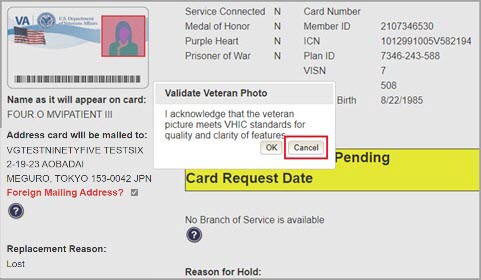 NOTE: Greyscale pictures are not permitted to appear on the VHIC card. Should the Veteran photo be Black and White or Greyscale, the VES User should select the [Cancel] And refer the veteran to the VHIC office.Figure : Cancel Black and White Photo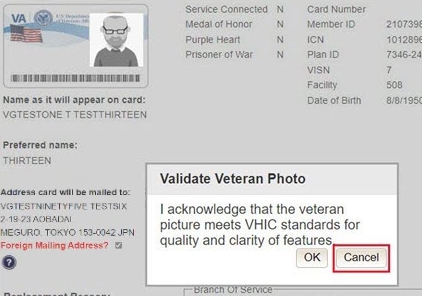 Once veteran photo has been approved and the [Submit] button selected the request will now show a Submitted status.Upon submission, a Card Number will be generated as well as an Expiration Date and Card Request Date. The colored field will change from yellow to green and the corresponding Card Status will change from Pending to Submitted as seen below.Figure : Card Request Submitted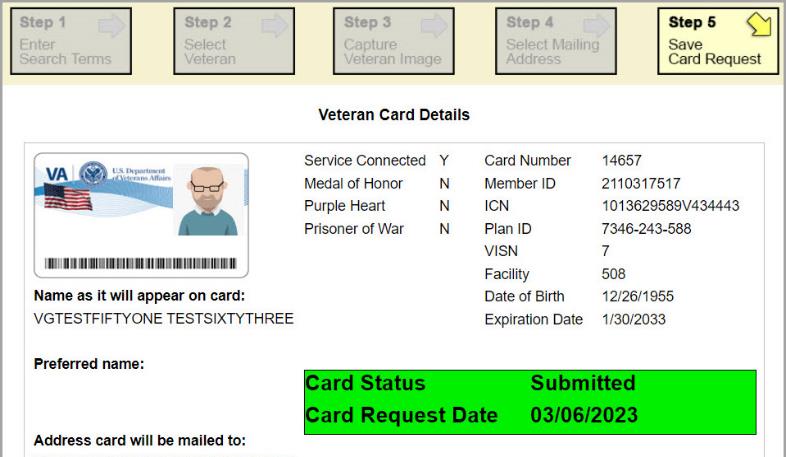 This action has been completed. To exit the application, click the [X] button to close this browser window.Figure : Close Browser Window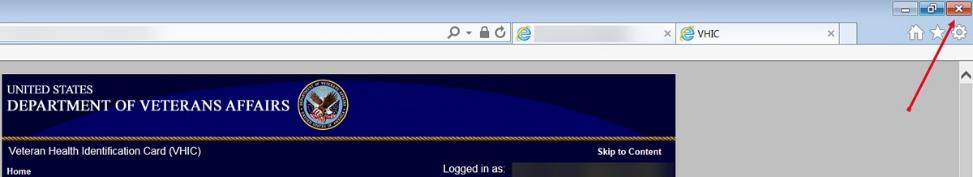 NOTE: If the veteran does not have an EDIPI number, the card request will be marked as Pending and saved for thirty (30) days. A request will be generated for HC IdM to investigate and resolve once you select the hold button. Figure : Pending Request No EDIPI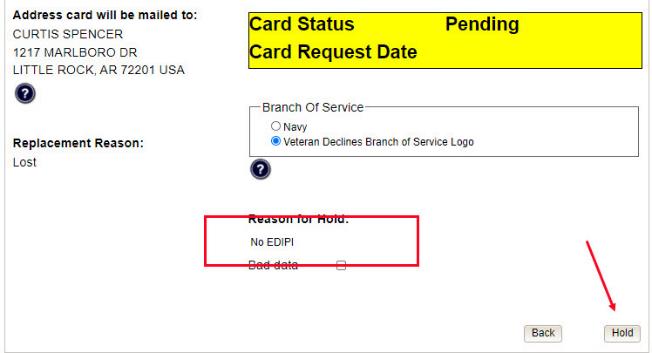 A Confirmation message will appear, select the [OK] button.Figure : On Hold Request Confirmation Box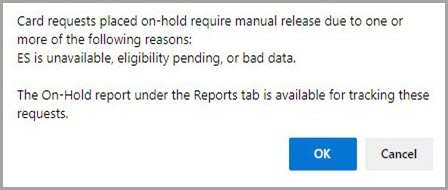 The VHIC REQUEST ON HOLD – EDIPI request number will be displayed in a message that can be used for tracking purposes in the Tool Kit. Should anything prevent the card hold from resolving in 30 days an email will be generated to the VHIC Team for additional action.Figure : HC IdM Request Confirmation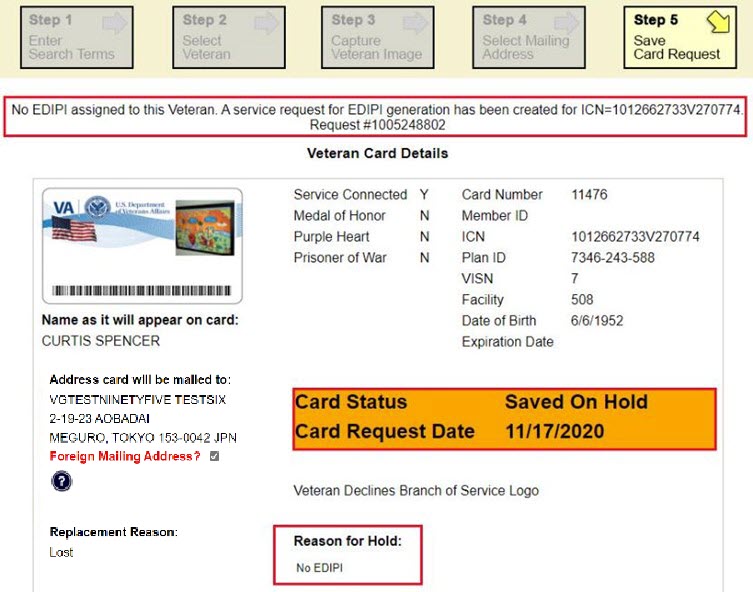 If a second request is generated before the thirty (30) days, the user will get a message indicating that a request is open in the system.Figure : Active Request Exists in System Message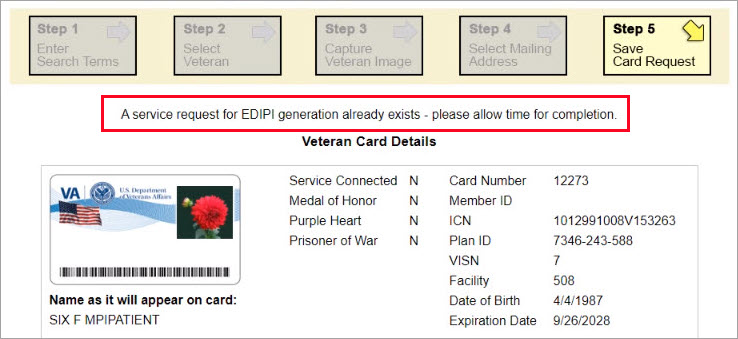 NOTE: If the VA received an imprecise Date of Birth, such as Month/year instead of Month/Date/Year. A request needs to be created for HC IdM remediation. Select the Branch of Service (if available) and click on the [Hold] button. This will save the card request for thirty (30) days and generate the remediation request for HC IdM.Figure : Reason for Hold: No EDIPI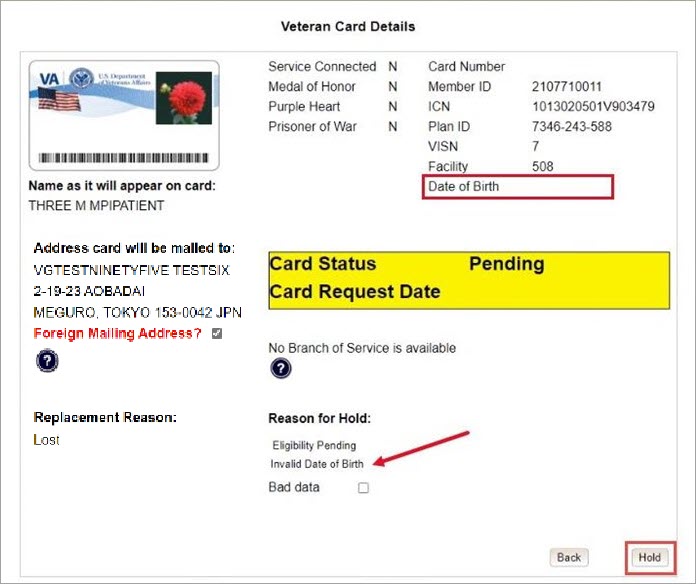 A Confirmation request message will appear, select the [OK] button.Figure : On Hold Request Confirmation RequestThe screen will change showing that the Card Request Status has been updated and saved.Figure : Saved on Hold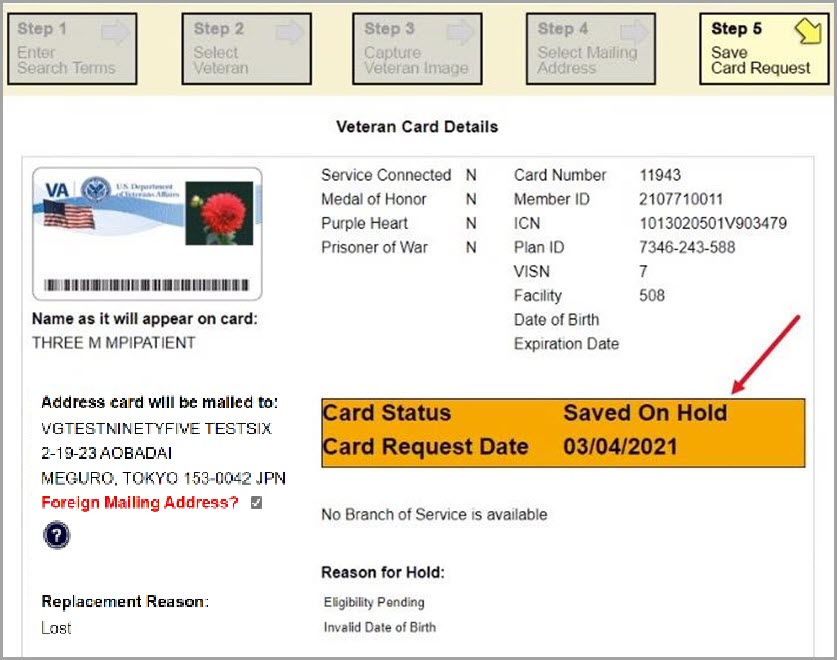 DateRevisionDescriptionAuthor05/18/20249Updated VHIC Clerk title, replaced VHIC card sampleDawn Bryant03/17/20248.3No changes in functionality updated date and version number, updated styles and formattingDawn Bryant12/14/20238.2No changes in functionality updated date and version numberDawn Bryant09/18/20238.1No changes in functionality updated date and version numberDawn Bryant06/17/20238Updated to reflect changes in the VHIC card request functionality during VIP 25, removed duplicate information and information unrelated to VES Users.Dawn Bryant03/18/20237Updated to reflect changes in the VHIC card request functionality during VIP 24Dawn Bryant12/17/20226.2Updated document title and content to reflect name change from Enrollment Services (ES) to VHA Enrollment Services (VES)Dawn Bryant09/18/20226.1No changes in functionality updated date and version numberDawn Bryant06/18/20226.0Updated to reflect changes during VIP 21Dawn Bryant04/18/20225.2No changes in functionality updated date and version numberDawn Bryant09/18/20215.1No changes in functionality updated date and version numberDawn Bryant06/20/20215.0 Updated to reflect functionality changes during VIP 17Dawn Bryant03/20/20214.1Updated to reflect functionality changes during VIP 16Dawn Bryant12/10/20204.0Updated to reflect changes during VIP 15Dawn Bryant06/20/20203.0Updated to reflect changes to application During VIP 13Dawn Bryant02/15/20202.0Updated to reflect changes to application During VIP 11Dawn Bryant10/02/20181.0Initial DraftDawn Bryant11/09/20181.0Re-ran TOCs, ran Spelling and Grammar, fixed content/figure pagination issues in the Word document, and added Alt text to all images. Created Section 508 compliant PDF for uploading, with revised Word document, to RTC Jazz Tools as well as SharePoint. No technical content changed in editing process. Completed editing 11/09/2018 for 11/14/2018 delivery.Donnie Canham09/19/20192.0Updated to reflect changes to application release of version 4.9Dawn BryantIssueContact InfoFor Provisioning IssuesContact the Enterprise Service Desk at (855) 673-4357,  option 2. When contacted by a support specialist, be ready to supply the employee’s full name, VA user ID and email address.For Proofing IssuesContact the Enterprise Service Desk at (855) 673-4357,  option 2.When contacted by a support specialist, be ready to supply the Veterans' full name, full SSN, and DOB.For All Other VHIC System IssuesContact the Enterprise Service Desk at (855) 673-4357,  option 2 When contacted by a support specialist, be ready to supply the Veterans' full name, full SSN, and DOB. 